Задача на планиметрию с дополнительным построениемА. В. Шевкин, avshevkin@mail.ruРассмотрим решение задачи по планиметрии, для которой разберём два способа решения. Оба требуют дополнительных построений.1. В треугольнике ABC точка D делит сторону BC в отношении BD : DC = 2 : 1. Величины углов ACD и CAD равны соответственно  и .  Найдите величину угла ABC.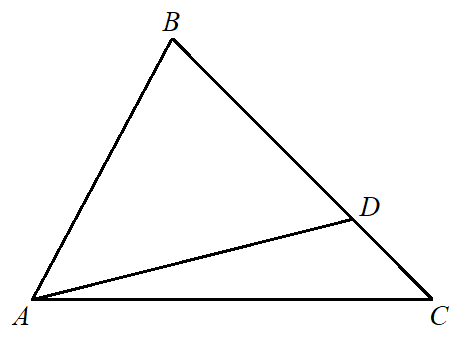 Решение. Обозначим DC = a, BD = 2a. Разделим точкой Е отрезок BD пополам: BE = ED = a. Проведём перпендикуляр BF в треугольнике ABD, соединим точки E и F, C и F.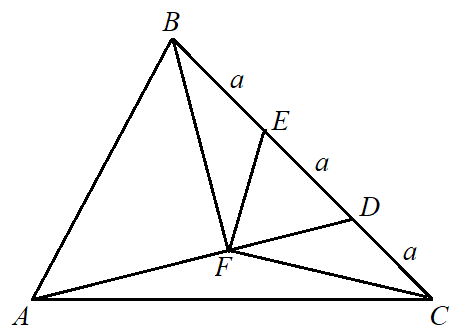 В треугольнике ACD углы C и A равны соответственно  и , угол ADC равен 120, а внешний угол ADB равен 60, тогда угол DBF равен 30. В прямоугольном треугольнике BDF медиана, проведённая к гипотенузе, равна половине гипотенузы, то есть EF = a, но тогда равнобедренный треугольник BDF c углом 60 является равносторонним и DF = a, угол BEF равен 120. Треугольники BEF и FDC равны по двум сторонам и углу между ними. В них BF = FC =  (по теореме Пифагора в треугольнике BFD).Так как угол ACF равен 45 = 15 и равен углу FAС, то AF = FC = FB. Тогда в прямоугольном треугольнике ABF угол ABF равен 45. Окончательно имеем: ∠ABC = 45 + 30 = 75.Учащимся, изучившим подобие треугольников, можно предложить поискать решение этой задачи при помощи подобия треугольников. Воспользуемся результатами, полученными при первом способе решения, чтобы не повторяться. Так как так ∠ADB = 60, то построим равносторонний треугольник BDX, BD = DX = BX = 2a. 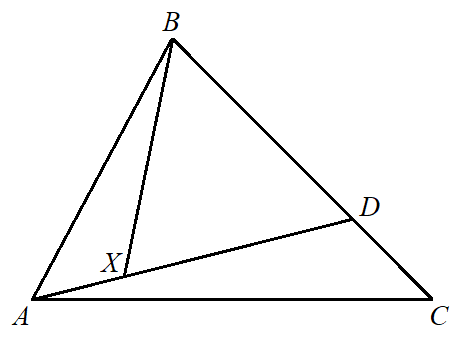 Из первого способа решения следует, что AD = . Тогда AX =  = .В треугольниках ADC и BXA стороны, образующие угол 120 пропорциональны, так как AX : DC =  = , а BX : AD = 2a :  =  = = .А так как ∠CAD = , то ∠ABX = . Окончательно имеем: ∠ABC = 45 + 30 = 75.Ответ. 75.Какое решение выберут ученики при самостоятельном решении — зависит от того, какими теоретическими фактами они уверенно владеют и умеют ли они делать дополнительные построения, уместные в условиях данной задачи.